Mary’s Story about Periods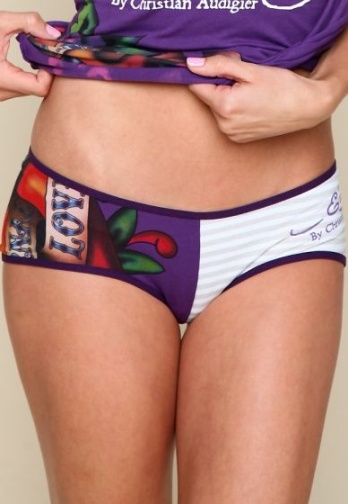 Once I was a baby. 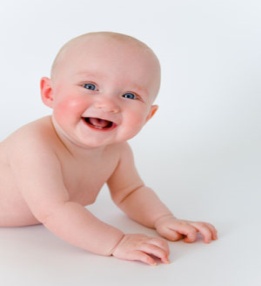 Then I was a little girl.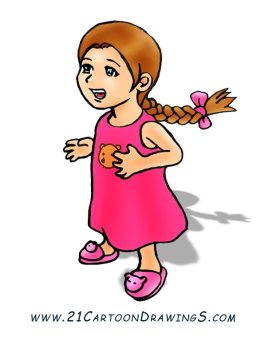 Now I am a big girl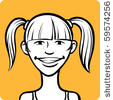 and soon I will be a woman.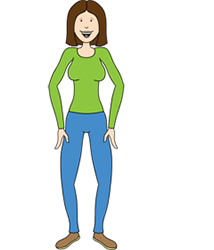 When I am a woman blood will come from my vagina which is between my legs.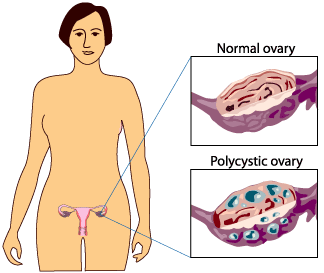 The blood flow will happen about once a month and will last about 5 days.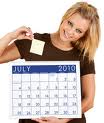 I will need to wear a sanitary pad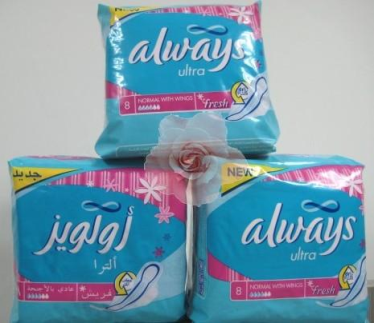 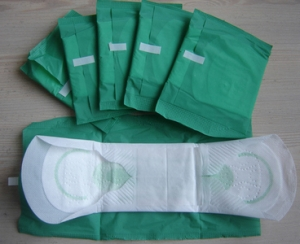 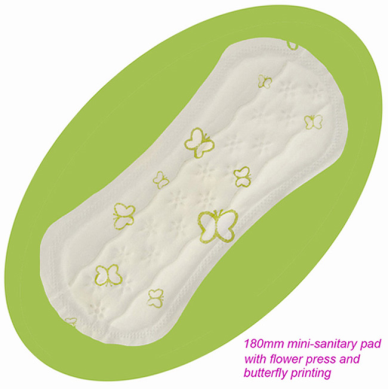 inside my pants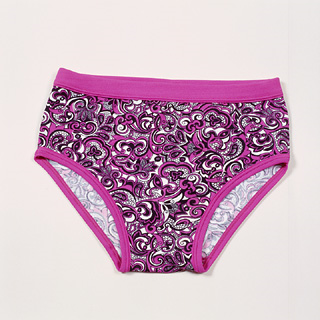 so that blood does not get on my clothes.When I go to the toilet I will put the used pad 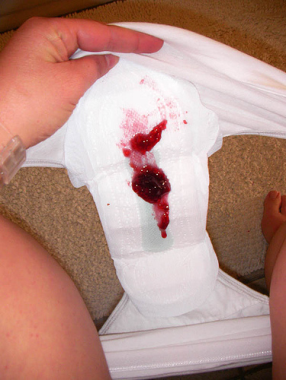 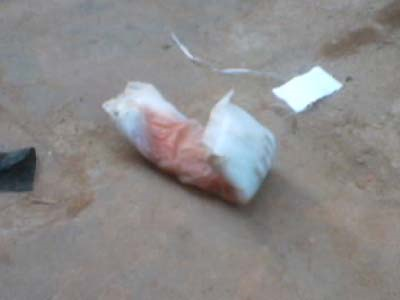 in a plastic bag 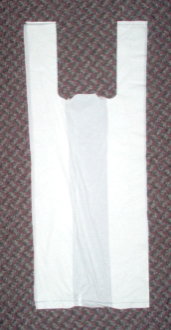 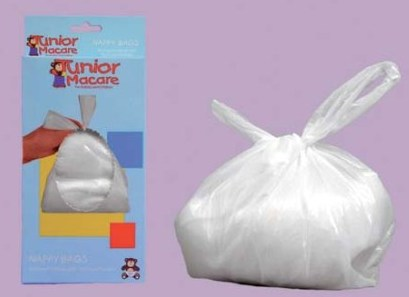 and put it in the bin.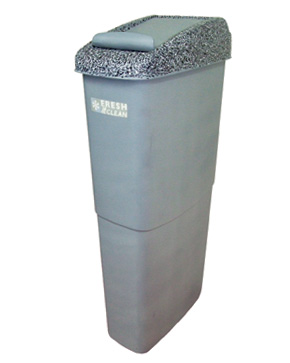 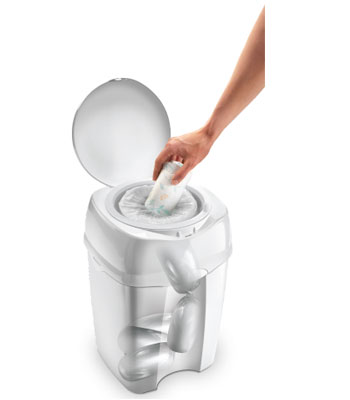 I will put a newpad in my pants.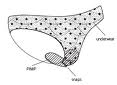 When I have my period it is important that I wash between my legs 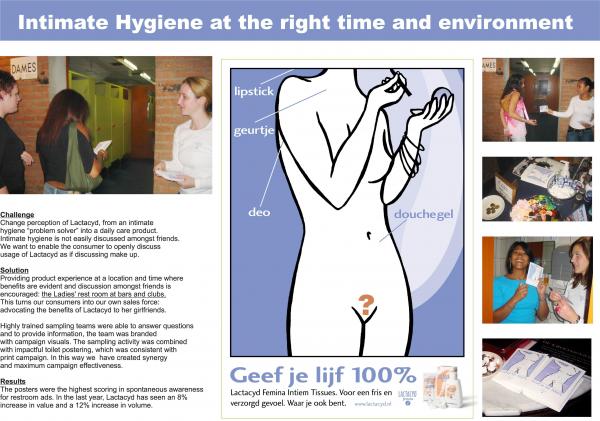 every day. I will want to feel fresh and clean.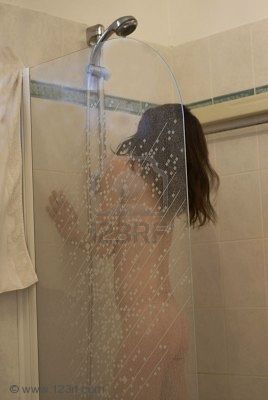 Sometimes when I have my period I willfeel a pain in my tummy. 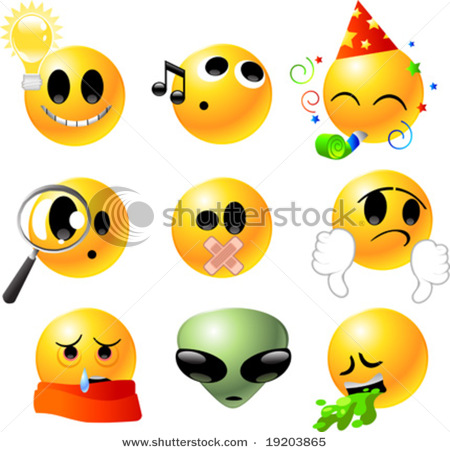 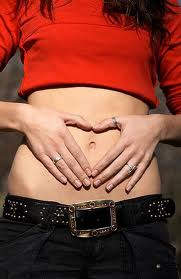 If the pain hurts I will ask for my heated pack. I will put it on my tummy. It will help me feel better. 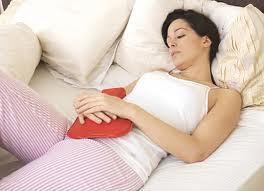 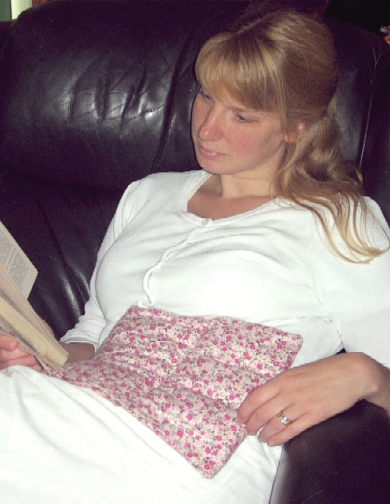 Having my period means I am growing up.